CURRICULUM VITAE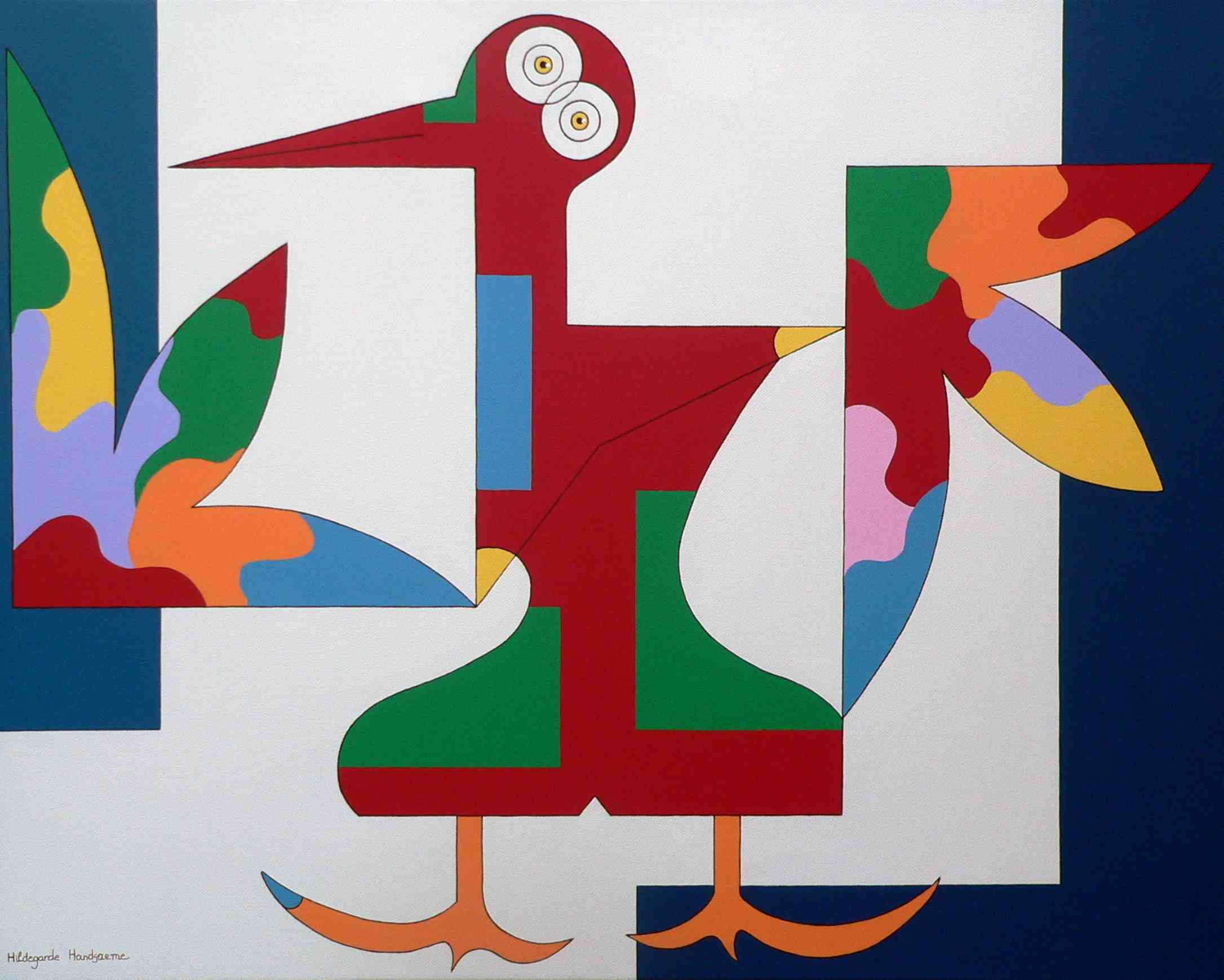 Persoonlijke gegevens:Hildegarde HANDSAEMEMonicadreef, 123090    OVERIJSETEL : 02/687.68.94GSM : 0476/413.994Website : http//:www.hildegardehandsaeme.comE-MAIL : hilde@zan.beArtistieke vorming:Beeldende Kunsten te OverijseAutodidactTENTOONSTELLINGEN1992: 	Groepstentoonstellingen: Cultureel Centrum te Overijse DEN BLANK, MACON 			      (Frankrijk)1993: 	Groepstentoonstellingen: 		Galerij Jean RIGAUX te Overijse 		Boekenbeurs te Hoeilaart 1994: 	Persoonlijke tentoonstelling: 		Restaurant DA CAMPA te LA HULPE 		Groepstentoonstellingen:  		Cultureel Centrum te Overijse DEN BLANK		7ième Salon International de l'Art te LIBRAMONT.1995: 	Groepstentoonstellingen:  		Kunstgalerij CAESAR te Lo (West-Vlaanderen) 		Casino te Koksijde		9ième Festival International des Arts et des Lettres te		Pléneuf  St. André te Frankrijk 		Kiezen voor Kunst te Leefdaal		6ième Salon Le Mérite Artistique Européen St. Aignant te 		Frankrijk, 		Persoonlijke tentoonstellingen: 		Gasthuisberg te Leuven		Decascoop te Gent1996: 	Persoonlijke tentoonstellingen: 		Cultureel Centrum te Overijse DEN BLANK 		Securis te Zaventem		St. Pieters Ziekenhuis te Leuven 		Galerij Alsput te St. Pieters Leeuw. 		Groepstentoonstelling: 		Kunst in Overijse1997: 	Persoonlijke tentoonstellingen: 		Hotel BRISTOL te Brussel		CONTACT J. te Antwerpen		Grand Marché d'Art Contemporain te Brussel		Galerij l'ARCHIPEL		Kunststichting PERSPECTIEF Haacht1998: 	Persoonlijke tentoonstellingen:		Galerij l'Archipel		Groepstentoonstellingen:		Grand Marché d'Art Contemporain te Parijs		Kunst in Overijse C.C.DEN BLANK,		ART GALLERY  - LA RESERVE  - Hotel LA RESERVE te Knokke 			ROME GALLERIA  “il  collezionista”1999: 	Persoonlijke tentoonstellingen:		Galerij van het Gemeentebestuur  JETTE 		Groepstentoonstellingen:		ROME GALLERIA  “il  collezionista”		LINEART GENT december 2000 : 	Persoonlijke tentoostellingen:		Galerij PRO ART te LIER 		Galerij IDEA DAEMEN		Kasteel van Horst		Groepstentoonstellingen:		Tentoonstelling in het Vaticaan te Rome 		Kunst in Overijse te Overijse 		Galerij “ROMA ARTE 2000 VERSO IL GIUBILEO”2001: 	Persoonlijke tentoonstellingen:		SECURIS te Zaventem 		CASINO Oostende		PBE LEUVEN (Lubbeek)		DI COYLDE BEERNEM2002: 	Groepstentoonstellingen:		Kunst in Overijse2003: 	Persoonlijke tentoonstellingen:		Kortrijk (Hallen) Artinprogress		NCI BUSINESS CENTER BRUXELLES		Crédit Agricole Gembloux		Fonderies du Lion Industrie Minière,Couvin		Organex Serfico Lillois		Albemarle Europe sprl LOUVAIN-LA-NEUVE		IBA SA LOUVAIN-LA-NEUVE		UMICORE ENGENEERING LOUVAIN-LA-NEUVE		NIVELINVEST SA – BANQUE D’AFFAIRES NIVELLES 		NEDERLAND DEN HAAG STOUTENBEEK		Expo@HOME		Kunstevent Bouwcentrum Antwerpen2004:		Persoonlijke tentoonstellingen:		Facultyclub LEUVEN		Kluisbergen Galerij MALPERTUIS		De Drempel Wevelgem 		Ronse		Groepstentoonstellingen:		Kunst in Overijse2005:		Persoonlijke tentoonstellingen:		Haasrode Brembergcentrum		Tours & Taxis Brussels		Het Achturenhuis Kortrijk		Open Atelier@Home2006:		Persoonlijke tentoonstellingen:		Open ATELIER @ home		Exposo UNIZO DENDERMONDE & SINT-NIKLAASGroepstentoonstellingen:		Kunst in Overijse2008:		Groepstentoonstellingen:		Kunst in Overijse2009:		Groepstentoonstellingen:		BRUISENDE KUNST		Galerij GEENS 		Galerij Charlotte van Lorreinen2010:		Groepstentoonstellingen:		Zomerfestival AARDENBURG Zeeuws Vlaanderen NederlandKunst in OverijseGalerij GEENSArt&Auction HULST NEDERLAND2011:		GALERIJ GEENS		Sensation Modern Fine Art Gallery LondonWestbourne Grove. Notting Hill, LONDEN, W11Cultuurcentrum Terlanen2012:		Art Takes Square		Broadway between 42nd Street and 44th Street New York USA		Kunst in Overijse2013:		Bisart@A City A Life Antwerpen		Galerie “De ontdekking van de hemel” te Halle2014:		Pop-up expo Constructieve Curven, de Bosuil Overijse		Grimbergen Kiwanis		GLOBAL ART TONGEREN GIRLS		GLOBAL ART TONGEREN PEOPLE/ANIMALS		Kasteel Brasschaat		GLOBAL ART TONGEREN Nieuwpoort		GLOBAL ART ROERMOND		Artbarrel Casino MiddelkerkeBEHAALDE PRIJZEN en VERMELDINGEN:1994: Libr'art LIBRAMONT 3de prijs1995: Libr'art LIBRAMONT 4de prijs1995: Diplôme selectionné Bretagne1995: Certificat selectionné St. Aignant1995: Certificaat Europese Kunstverdienste 1995: Kiezen voor Kunst 3de prijs 1998: diploma di merito all’artista selezionato per il consorco	internazionale “ROMA ARTE 2000 VERSO IL GIUBILEO”2000: Genomineerd te Rome voor de tentoonstelling in het Vaticaan	juli 2000 2000: Gouden plaat “ROMA ARTE 2000 VERSO IL GIUBILEO” VaticaanPRIVECOLLECTIES:België, Frankrijk, Duitsland, Verenigde Staten, Hong KongPUBLICATIE: Kunstenaars en Galerijen 1996, 1997, 1998Internet ArtbelART CARDS - IBM Le Soir Illustré ARTS ANTIQUES AUCTIONS WIE IS WIE ? (1999) WHO’S WHO IN INTERNATIONAL ART edition 2000LES GRANDS ET NOUVEAUX NOMS DU MONDE ARTISTIQUE D’AUJOURD’HUI  Wie is wie ? (2003)De beeldende kunstenaars van de 19de en 20ste eeuw – PironAteliermagazineWomen in ArtNieuwsblad, Streekkrant, Passe Partout, Het laatste Nieuws, De Morgen, De Standaard